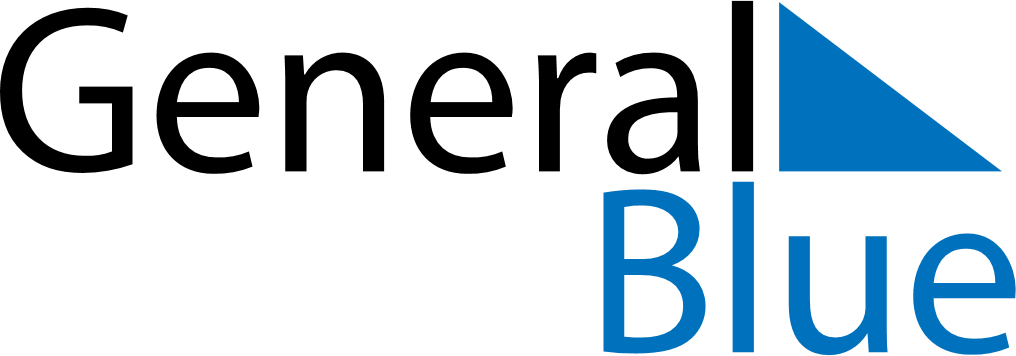 Weekly CalendarJune 2, 2025 - June 8, 2025Weekly CalendarJune 2, 2025 - June 8, 2025Weekly CalendarJune 2, 2025 - June 8, 2025Weekly CalendarJune 2, 2025 - June 8, 2025Weekly CalendarJune 2, 2025 - June 8, 2025Weekly CalendarJune 2, 2025 - June 8, 2025MONDAYJun 02TUESDAYJun 03WEDNESDAYJun 04THURSDAYJun 05FRIDAYJun 06SATURDAYJun 07SUNDAYJun 08